Ledarträff Hofors AIF 15/3-2020Kom ihåg lapp!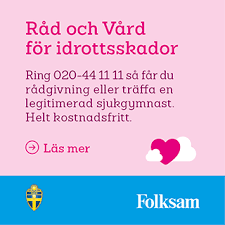 Beställ och visa utdrag från belastningsregistretFöreningsdomarutbildningar	26/3 kl. 18-20, barndomarutbildning			5/4 kl. 14-18, ungdomsdomarutbildning			8/4 kl. 18-20, barndomarutbildningAnmäl till Johanna vilken dag som ”ditt” lag planerar att delta på utbildningen.Försäljning Bingolotter till Påsk, 30-40 st. lotter per lagPacka kundkassar på ICA supermarket på skärtorsdag kl. 12-18Försäljning Ravelli:	Säljstart 30 april		Avslutas 26 maj		Leverans av paketen 8-10 majRörelsefestivalen 2/5 på StålringenErrea dag månadsskifte april/majDerby mellan HAIF o TIF 15/5 Familjefest för hela HAIF, alla lag på plats med sina familjer….Familjeloppet 6/6 på StålringenHAIF-idrottsvecka, vecka 34 med många fotbollsmatcher och ev. en friidrottstävling.Gärna bemanning i den blå kiosken på barn och ungdomsmatcher